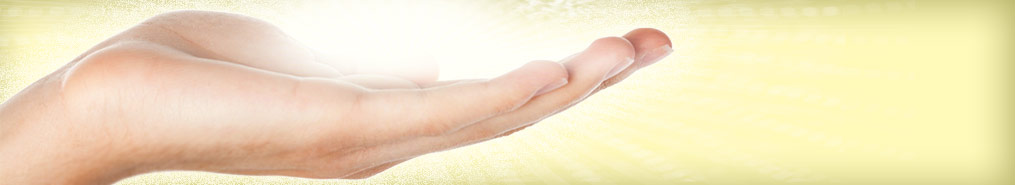 Anni Cox Counseling Services, LLC4402 S 68th StreetSuite 100Greenfield, WI 53220(262) 227-7266HIPPA Privacy and Disclosure Policy Notice(Receipt)Written Acknowledgement that I have received from Anni Cox Counseling Services, LLC a copy of the Privacy and Disclosure Notice. Consent to Anni Cox Counseling Services, LLC Privacy and Disclosure Notice:I agree to the Privacy and Disclosure Policy of Anni Cox Counseling Services, LLC, and to the practices described therein, regarding the collection, storage, use and transmission of protected health information (PHI) in the course of treatment, billing, and collections and other health care procedures, as described above. _______________________________________________		__________________Patient/Legal Guardian/Parent/Patient Representative			Date______________________________________________			__________________Signature of Clinic Representative						Date